MUNICIPIO DE CARATINGA/MG - Extrato de Resultado – Pregão Presencial 012/2023. Objeto: Contratação de metodologia para desenvolvimento de habilidades socioemocionais, com base nos objetivos gerais da Base Nacional Comum Curricular – BNCC. Vencedor com menor preço: MULTIFOCAL RP DISTRIBUIÇÃO DE LIVROS E CURSOS LTDA - ME, inscrita no CNPJ de nº 22.132.177/0001-84 – Valor Global de R$ 246.750,00 (Duzentos e Quarenta e Seis Mil Setecentos e Cinqüenta Reais).  Caratinga/MG, 30 de Março de 2023. Geovane de Freitas Moura – Pregoeiro.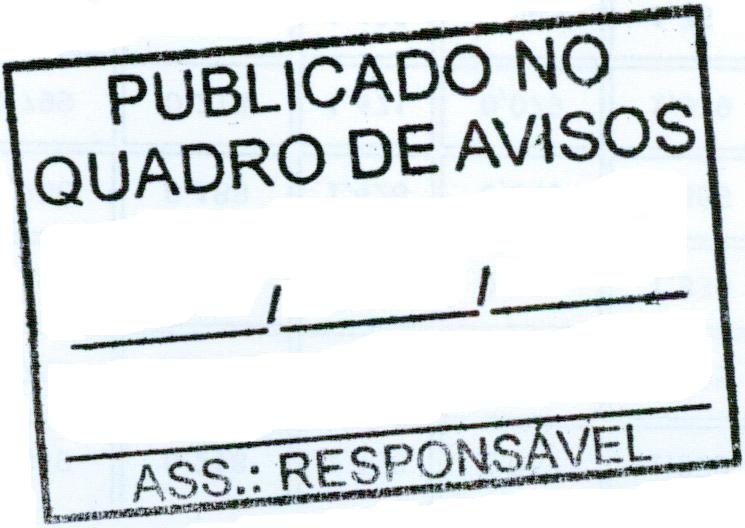 